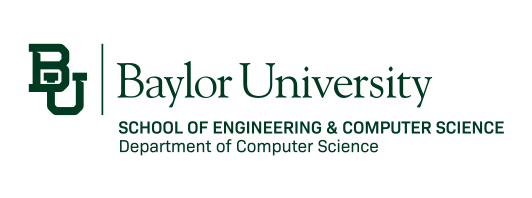 Qualifying Exams Application FormStudent InformationName: 				Baylor ID: 			Research Advisor:		Proposed Start Date of Exam: 	Committee InformationCommittee Chair: 		Committee Member #2:		Committee Member #3:		Proposed Reading ListProposed Research QuestionsStudent Signature: 			Date: 	------------------------------------------------- For Research Advisor ------------------------------------------------------------I approve the qualification examination reading list outlined above. The topic areas support the research that the student is performing, and mastery of the topics is required for successful dissertation completion. Advisor Signature: 			Date: 	